Avviso pubblico “Misure Integrate Tra Sviluppo Locale Partecipativo E Occupazione Negli Ambiti Della Green & Blue Economy. Linee di sviluppo progettuale 2 e 3 POR Sardegna FSE 2014-2020 CCI 2014IT05SFOP021 – Linea di sviluppo progettuale 3 - Asse prioritario 1 –Occupazione.“Operazione cofinanziata al 50% con risorse del Fondo Sociale Europeo”Linea 3 tipologia A – Progetto “GREEN JOBS: COMPETENZE PROFESSIONALI PER LO SVILUPPO RURALE SOSTENIBILE” DCT 20163ARO203 – CUP E57B16000920009 – CLP 10010331044GT160001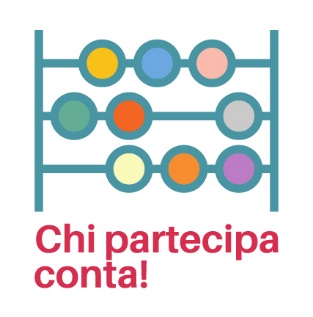 SPETT.LE I.FO.L.D.VIA PERETTI 1/B09121 CAGLIARIMODULO DI ISCRIZIONE AL PERCORSO FORMATIVO DI CERTIFICAZIONE DELLE COMPETENZEANIMARE LO SVILUPPO LOCALECON VALENZA DI AUTOCERTIFICAZIONE (ai sensi dell’Art. 46 D.P.R. 28/12/2000 n. 445)Il/La sottoscritto/a 	_________________________________Codice Fiscale __________________________________________________________________chiede di iscriversi al corso di 270  nella sede di  CARBONIA A tale scopo, ai sensi dell’art. 21 del D.P.R. 28 Dicembre 2000 n. 445, delle sanzioni penali richiamate dall’art. 76 del D.P.R. 28/12/00 N. 445 in caso di dichiarazioni mendaci e della decadenza dei benefici eventualmente conseguenti al provvedimento emanato sulla base di dichiarazioni non veritiere, di cui all’art. 75 del D.P.R. del 28/12/00 n. 445; ai sensi e per gli effetti dell’art. 47 del citato D.P.R. 445/2000, sotto la propria responsabilitàDICHIARA QUANTO SEGUE:Luogo di nascita 	_____________________Prov. 	______Data di nascita	/	/___Comune di residenza 		_________________Prov. 		Nazione		___Indirizzo 	__________________________________________________CAP	_________Comune di domicilio (se diverso dalla residenza)______________________Prov.____Nazione___Indirizzo di domicilio 	________________________________________________CAP	_________Telefono 	____________Cellulare 	___________E-mail  	__________________________REQUISITI D’ACCESSO (compilazione obbligatoria, è possibile barrare più caselle):STATO OCCUPAZIONALE Disoccupato   TITOLO DI STUDIO Diploma (specificare tipologia e indirizzo);___________________________________________ Laurea (specificare tipologia e indirizzo)____________________________________________DICHIARA INOLTRE:di aver preso visione dell’Avviso pubblicato su almeno un quotidiano regionale e consultabile sui siti www.ifold.it e www.galsulcisiglesiente.itPRENDE ATTO:che le comunicazioni e le convocazioni relative alle prove di selezione e alle graduatorie saranno rese disponibili sui siti www.ifold.it e www.galsulcisiglesiente.itALLEGA ALLA PRESENTE DOMANDA:Fotocopia di un Documento di Identità in corso di validità leggibile in tutte le sue parti;Scheda anagrafica professionale aggiornata rilasciata dal Centro per l’impiego di competenza (se disoccupato o occupato);Curriculum Vitae aggiornato.Luogo e data 	Firma per esteso (leggibile)  	I dati forniti sono trattati da IFOLD secondo quando stabilito dal regolamento UE 679/2016Il testo dell’informativa è disponibile sul nostro sito all’indirizzo www.ifold.it Firma per esteso (leggibile)  	REGOLAMENTO DI PARTECIPAZIONE AL CORSOANIMARE LO SVILUPPO LOCALESEDE FORMATIVA: Carbonia, Via Mazzini 41.MODALITÀ DI CANDIDATURA: il modulo di iscrizione potrà essere scaricato dai siti www.ifold.it e www.galsulcisiglesiente.it e dovrà pervenire entro il giorno 14 Giugno 2019 attraverso una delle seguenti modalità:•	consegna a mano nella sede Ifold di Cagliari in via Peretti 1/B;•	invio tramite posta elettronica certificata (PEC) all’indirizzo ifoldcoord@pec.it;•	tramite raccomandata A/R al seguente indirizzo: I.FO.L.D. – via Peretti 1, scala B - 09121 Cagliari.Alla domanda di iscrizione dovrà essere obbligatoriamente allegato il documento d’identità in corso di validità, il Curriculum Vitae aggiornato e completo del consenso al trattamento dei dati personali e la Scheda Anagrafica Professionale aggiornata rilasciata dal Centro per l’impiego di competenza.Tutte le informazioni potranno essere richieste ai seguenti numeri: 070/532368 (dal lunedì al venerdì, dalle ore 09:00 alle ore 13:00); 391/3798329 - 0781/697025 (dal lunedì al venerdì dalle ore: 9:00 alle ore 17:00) e tramite mail all’indirizzo rurale3a@chipartecipaconta.eu REQUISITI MINIMI D’ACCESSO: alla selezione possono accedere coloro che, mediante autocertificazione resa ai sensi del n. 445/2000, dichiarino di:essere disoccupati; essere residenti o domiciliati in Sardegna;aver compiuto 18 anni d’età;essere in possesso almeno del diploma di scuola secondaria superiore.PROCEDURE DI SELEZIONE Saranno individuati 15 partecipanti disoccupati.Qualora il numero delle domande pervenute superasse il numero degli allievi previsti per il corso si provvederà ad indire pubblica selezione.Lo svolgimento delle selezioni avverrà attraverso un colloquio motivazionale-psicoattitudinale. Il colloquio individuale sarà mirato a valutare la motivazione del candidato nei confronti del percorso formativo proposto e l’attitudine allo svolgimento delle attività previste in uscita dal percorso.Le graduatorie saranno differenziate per maschi e femmine. In caso di rinunce, si attingerà dalla graduatoria dei riservisti-idonei, nell’ordine indicato, garantendo la percentuale di partecipazione femminile del 60% prevista nell’Avviso pubblico.Per il colloquio di selezione, i candidati dovranno presentarsi nella sede corsuale agli orari prestabiliti, muniti di documento di identità in corso di validità, pena esclusione dalla prova. Tutte le comunicazioni, le convocazioni e gli esiti delle selezioni saranno pubblicate sui siti www.ifold.it nella sezione “Bandi” e www.galsulcisiglesiente.it. Tale comunicazione costituirà il documento ufficiale relativo all’ammissione al corso. Dovrà essere cura di ciascun candidato prenderne visione.Luogo e data _______________________Firma per presa visione________________________